Details of persons to whom services were provided:Certification of claimI certify that I have provided the legal services as set out and I accordingly seek payment of the appropriate fee in accordance with the terms and conditions for the provision of legal services under the Terms and Conditions of the Abhaile Solicitors Panel.  For Legal Aid Board use only:ABHAILE DUTY SOLICITOR SERVICEClaim for Fees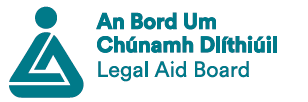 Claim forms must be submitted in hard copy format (ie on paper), and sent via post/DX only to External Services, Legal Aid Board, Quay Street, Cahirciveen, Co Kerry, V23 RD36. DX 166 004 CAHIRCIVEEN. Only originals will be accepted.1.Solicitor2.Email3.Circuit Court Venue4Date5. Time list commenced6. Fee claimed Full day   Half day Full day   Half day Full day   Half dayNameVoucher ID & Scheme numbersAddress PPRPlaintiff (lender)Record NoNameVoucher ID & Scheme numbersAddress PPRPlaintiff (lender)Record NoSignatureDateLiable for VAT                Yes      NoVAT No.Authorised OfficerDateReceived by